ПЕРСОНАЛЬНЫЙ СОСТАВ ПЕДАГОГИЧЕСКИХ РАБОТНИКОВ
МАОУ «ВИКУЛОВСКА СОШ №2» - ОТДЕЛЕНИЕ КОТОЧИГОВСКАЯ ШКОЛА-ДЕТСКИЙ САДФИО пед.работника Енина Елена Юрьевна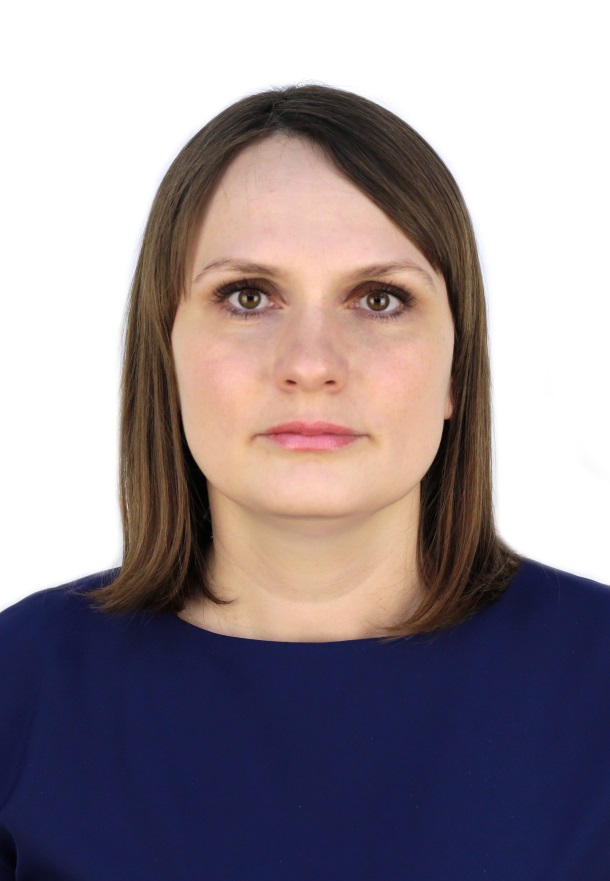 Занимаемая должностьВоспитательУровень образованиявысшееКвалификация1 категорияНаименование направления подготовки и (или) специальностиПедагогическое образованиеУченая степень (при наличии)-Ученое звание (при наличии)-Повышение Квалификации и (или) профессиональная подготовка (при наличии)12.10.2020-16.11.2020г.  «Речевое развитие обучающихся с использованием информационно- коммуникативных технологий и робототехники» Государственное автономное образовательное учреждение дополнительного профессионального образования Свердловской области «Институт развития образования», 40 часов 21.01-22.01.2021г.«Пожарно- технический минимум для руководителей, специалистов организаций и лиц, ответственных за пожарную безопасность и проведение противопожарного инструктажа»", ООО «Тюменский учебный центр», 16 часов21.01-24.01.2021г.Охрана труда и техника безопасности работников образовательных учреждений», ГАОУ ТО ДПО "ТОГИРРО», 40 часовОбщий стаж работы6летСтаж работы по специальности6 лет